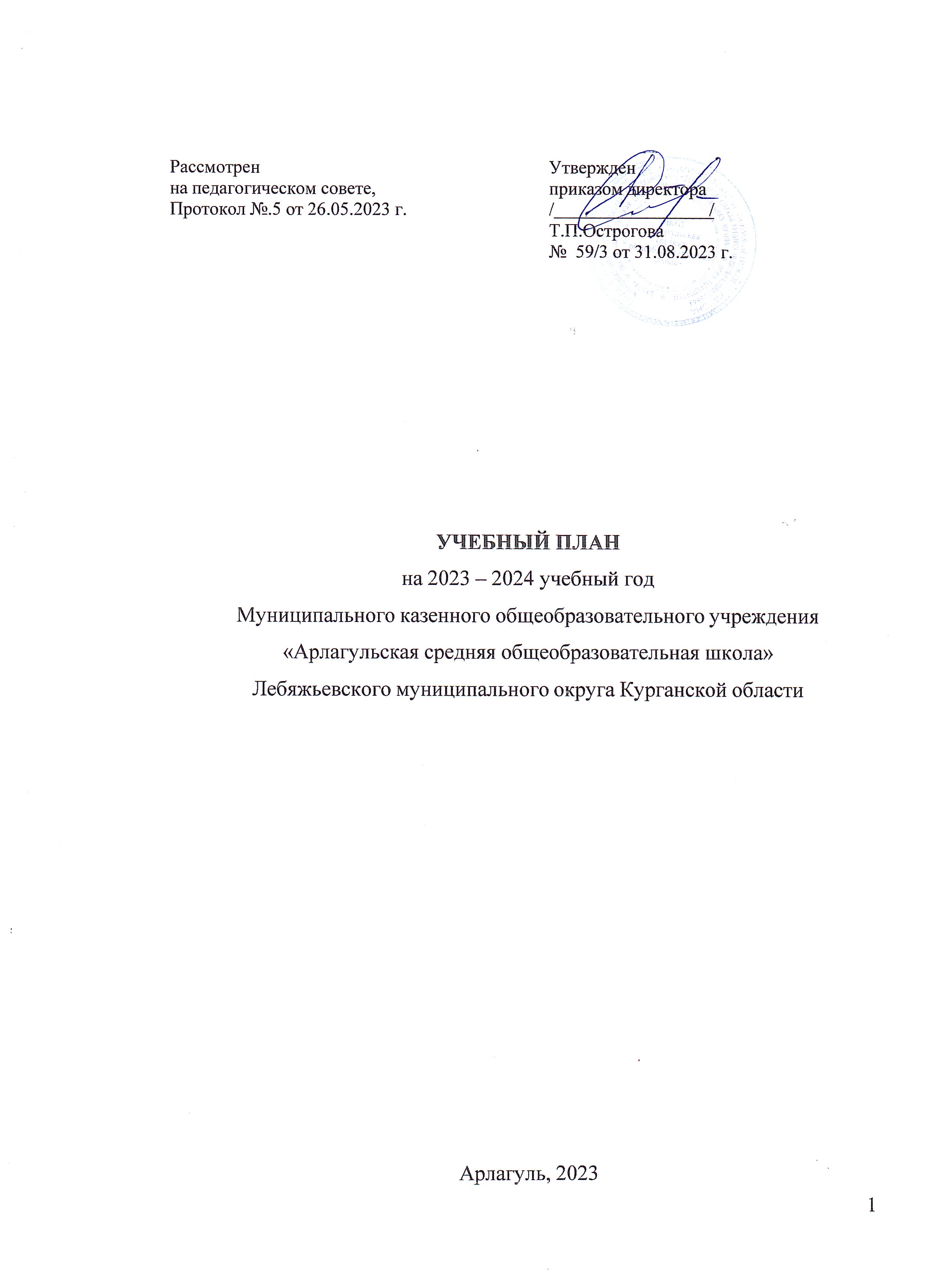 Пояснительная записка к учебному плану для обучающихся 1 – 4 классов (в рамках введения ФГОС НОО)МКОУ «Арлагульская средняя общеобразовательная школа» на 2021 - 2023 учебный год.Нормативно-правовое обеспечение введения ФГОС НООУчебный план – документ, который определяет перечень, трудоёмкость, последовательность и распределение по периодам обучения учебных предметов, курсов, дисциплин (модулей), практики, иных видов учебной деятельности и, если иное не установлено настоящим Федеральным законом, формы промежуточной аттестации обучающихся.Учебный план МКОУ «Арлагульская средняя общеобразовательная школа»  для обучающихся 1 - 4 классов разработан на основе документов:Федерального закона № 273-ФЗ от 29.12.2012 года "Об образовании в Российской Федерации» (с изменениями от 03.08.2018 года № 317- ФЗ «О внесении изменений в статьи 11 и 14 ФЗ «Об образовании в РФ»);Приказа Министерства образования и науки РФ от 28.08.2020 года № 442 «Об утверждении Порядка организации и осуществления образовательной деятельности по основным общеобразовательным программам - образовательным программам начального общего, основного общего и среднего общего образования»;Приказа Министерства образования и науки РФ от 6 октября 2009 года № 373 « Об утверждении и введении в действие федерального государственного образовательного стандарта начального общего образования (с изменениями, внесёнными приказами Минобрнауки России от 26 ноября 2010 года № 1241; от 22 сентября 2011 года № 2357; от 18 декабря 2012 года № 1060; от 29 декабря 2014 года № 1643; от 18 мая 2015 года № 507; от 31 декабря 2015 года № 1576), 11 декабря 2020г №712.-Приказа Министерства просвещения Российской Федерации от 23.12.2020 г. № 766 «О внесении изменений в федеральный перечень учебников, допущенных к использованию при реализации имеющих государственную аккредитацию образовательных программ начального общего, основного общего, среднего общего образования организациями, осуществляющими образовательную деятельность, утвержденный приказом Министерства просвещения РФ от 20 мая 2020г №254»;Письма Министерства образования и науки РФ от 09.10.2017 года № ТС-945/08 «О реализации прав граждан на получение образования на родном языке»;- Письмо ДОиН Курганской области 31.10.2018 года «Об изучении русского родного языка»;Письмо ДОиН Курганской области 02.11.2018 года № 2516/14 «Разъяснения по вопросу изучения предметных областей ФГОС НОО, ФГОС ООО»;Постановление Главного санитарного врача РФ №28 от 28.09.2020 г. «Об утверждении санитарных правил СП 2.43648-20 "Санитарно-эпидемиологические требования к организациям воспитания и обучения, отдыха и оздоровления детей и молодежи»;-- Постановления Главного государственного санитарного врача РФ от 30 июня 2020 года    №16 «Об утверждении санитарно – эпидемиологических правил СП 3.1/2.4. 3598-20«Санитарно- эпидемиологические требования к устройству, содержанию и организации работы образовательных организаций и других объектов социальной инфроструктуры для детей и молодежи в условиях распространения новой коронавирусной инфекции (COVID-19)»;Основной образовательной программы начального общего образования, утвержденной на заседании педагогического совета МКОУ «Арлагульская средняя общеобразовательная школа» протокол № 3 от 2021 г.Основные условия организации образовательного процесса.В соответствии с нормами Санитарных правил в малокомплектных сельских ОУ объединены классы – комплекты 1-2, 3-4 классы: в МКОУ «Арлагульская средняя общеобразовательная школа». Учреждение работает в пятидневном режиме в одну смену. Продолжительность уроков во 2 – 4 классах - 40 минут.В первом классе используется "ступенчатый" режим обучения в первом полугодии (в сентябре, октябре - по 3 урока в день по 35 минут каждый, в ноябре-декабре - по 4 урока в день по 35 минут каждый; январь - май - по 4 урока в день по 40 минут каждый). В середине учебного дня проводится динамическая пауза продолжительностью не менее40 минут. Обучение проводится без балльного оценивания занятий учащихся и домашних заданий. Учащимся предоставляются дополнительные недельные каникулы в середине третьей четверти (в феврале).Продолжительность учебного года в 1 классе – 33 учебных недели, во 2 – 4 классах – 34 учебных недели.Обучение в 1 - 4 классах ведется по УМК «Школа России» в соответствии с ФГОС НОО. Образовательная недельная нагрузка равномерно распределена в течение учебной недели, при этом объем максимальной допустимой нагрузки соответствует действующим нормам Санитарным правилам. Расписание уроков составлено с учетом шкалы трудностиучебных предметов и гигиенических рекомендаций.Количество учебных занятий за 4 учебных года не может составлять менее 2904 часов и более	3345	часов.	Фактическое	количество	часов	по	учебному	плану	МКОУ«Арлагульская средняя общеобразовательная школа».Промежуточная аттестацияПромежуточная аттестация в 1 - 4 классах проводится в соответствии с локальным актом Учреждения «Положением о проведении промежуточной аттестации учащихся и осуществлении текущего контроля их успеваемости».Четвертная и полугодовая промежуточная аттестация.Четвертная промежуточная аттестация учащихся 2-4 классов проводится с целью определения успеваемости и качества освоения учащимися содержания учебных программ по завершении определенного временного промежутка - учебной четверти в соответствии с календарным учебным графиком.Четвертная промежуточная аттестация проводится по каждому учебному предмету, кроме курса ОРКСЭ, на основе результатов текущего контроля успеваемости, как среднееарифметическое результатов текущих отметок в учебной четверти. Оценка выставляется целым числом по правилам математического округления.Отметка за четверть выставляется при наличии не менее 3-х текущих отметок за соответствующий период по конкретному учебному предмету.Годовая промежуточная аттестация.Годовая промежуточная аттестация учащихся проводится в 1-4 классах с целью определения успеваемости и качества освоения учащимися содержания учебных программ по завершении определенного временного промежутка - учебного года в соответствии с календарным учебным графиком.Годовая промежуточная аттестацию для 2-4 классов проводится по каждому учебному предмету, кроме курса ОРКСЭ.Отметка за учебный год (промежуточная аттестация) по предмету выставляется на основании четвертных отметок как среднее арифметическое этих отметок в соответствии с правилами математического округления.Для учащихся 1 класса введена качественная оценка, направленная на выявление индивидуальной динамики развития первоклассников (от начала учебного года к концу) с учетом личностных особенностей и индивидуальных успехов по результатам проведения итоговых работ и диагностики метапредметных и личностных результатов.Особенности реализации федерального государственного образовательного стандарта начального общего образования в 1 - 4 классах.Изучение учебных предметов федерального государственного образовательного стандарта организуется: с использованием учебных пособий, входящих в федеральный перечень учебников, рекомендуемых к использованию при реализации имеющих государственную аккредитацию образовательных программ начального общего образования на 2022-2023 учебный год.Учебный план составлен на весь уровень начального общего образования и состоит из двух частей: обязательной части и части, формируемой участниками образовательных отношений.Обязательная часть учебного плана определяет следующий состав учебных предметов обязательных предметных областей и учебное время, отводимое на их изучение по классам (годам) обучения:Образовательная область «Русский язык и литературное чтение» включает в себя учебные предметы «Русский язык» и «Литературное чтение»:на изучение «Русского языка» в МКОУ «Арлагульская средняя общеобразовательная школа» по 4,8 часов в неделю в 1 -4  классах ;на «Литературное чтение» - отводится по 3,8 часа в неделю в 1-4 классах.Реализация предмета «Русский язык» в 1 классе представлена курсами: «Письмо» в количестве 110 часов, «Русский язык» в количестве 47 часов .Реализация   предмета   «Литературное   чтение»   в   1   классе   представлена   курсами:«Обучение грамоте» в количестве 88 часов, «Литературное чтение» в количестве 36 часов. Основные	задачи	реализации	содержания	предметной	области:	формирование первоначальных представлений о русском языке как государственном языке Российской Федерации, как средстве общения людей разных национальностей в России и за рубежом.Развитие диалогической и монологической устной и письменной речи, коммуникативных умений, нравственных и эстетических чувств, способностей к творческой деятельности.Образовательная область «Родной язык и литературное чтение на родном языке» включает в себя учебные предметы «Родной язык (русский язык)» и «Литературное чтение на родном языке (русском языке)»:на изучение предмета «Родной язык (русский язык)» отводится по 0,2 часа(7часов) в неделю в 1-4 классах , 7	учебных часов в год ;на «Литературное чтение на родном языке(русском языке)» - отводится по 0,2 часа –в 1- 4 классах, 7 учебных часов в год .Образовательная область «Иностранный язык» включает в себя учебный предмет«Английский язык», который изучается в 2-4 классах, на его изучение отводится по 2 часа в неделю (по 68ч (2 – 4 классы) учебных часов в год).Образовательная область «Математика и информатика» представлена учебным предметом «Математика», на изучение которого отводится по 4 часа в неделю (132 (1 класс) /по 136 (2 – 4 классы) учебных часов в год.Образовательная область «Обществознание и естествознание(Окружающий мир)» представлена учебным предметом «Окружающий мир», на изучение которого отводится по 2 часа в неделю (66 (1 класс) /по 68 (2 – 4 классы) учебных часов в год).Образовательная область «Основы религиозных культур и светской этики» представлена в МКОУ «Арлагульская средняя общеобразовательная школа» учебным модулем «Основы светской этики», в филиале «Прилогинская основная общеобразовательная школа» - «Основы светской этики». Данный предмет изучается только в 4 классе - 1 час в неделю (34 учебных часа в год).Образовательная область «Искусство» включает в себя учебные предметы «Музыка» и«Изобразительное искусство»:на изучение «Музыки» отводится по 1 часу в неделю (33 (1 класс) / по 34 (2 – 4 классы) учебных часа в год);на «Изобразительное искусство» - отводится по 1 часу в неделю (33 (1 класс) / по 34 (2 – 4 классы) учебных часов в год).Предметная область «Технология» представлена учебным предметом «Технология» на изучение которого отводится по 1 часу в неделю (33 (1 класс) /по 34 (2 – 4 классы) учебных часа в год)..Предметная область   «Физическая   культура»   представлена   учебным   предметом«Физическая культура» на изучение которого отводится по 2 часа в неделю  Для удовлетворения биологической потребности в движении обучающихся 2-4 классах третий урок физической культуры в неделю вынесен во внеурочную форму занятий.Курс «Шахматный всеобуч» в 2 - 3 классах вынесен в урочную форму занятий.Часть учебного плана, формируемая участниками образовательных отношений.Часть учебного плана, формируемая участниками образовательных отношений, в соответствии с системой гигиенических требований, определяющих максимально допустимую аудиторную недельную нагрузку при 5-дневной неделе,  отсутствует.В соответствии с распоряжением Правительства РФ от 25 сентября 2017 года   № 2039-р Об утверждении Стратегии повышения финансовой грамотности в Российской Федерации на 2017 - 2023 годы введен курс «Финансовая грамотность» в 2-4 классах и реализуется через внеурочную деятельность.                     Курс «Разговор о важном»  в 1-11классах   внесен во внеурочную форму занятий.В соответствии с требованиями ФГОСНОО основная общеобразовательная программа в МКОУ «Арлагульская средняя общеобразовательная школа» реализуется через учебный план и план внеурочной деятельности.Внеурочная деятельность позволяет развивать творческую и познавательную активность учащихся и реализуется по следующим направлениям: спортивно-оздоровительное, духовно-нравственное, общекультурное, общеинтеллектуальное, социальное.Внеурочная деятельность выведена за рамки учебного плана.4. Обеспечение условий для реализации учебного процесса.В образовательном учреждении созданы необходимые условия, обеспечивающие создание комфортной для учащихся и работников образовательной среды, гарантирующей охрану и укрепление физического, психологического и социального здоровья, качество образования, его доступность, открытость и привлекательность для учащихся и их родителей, духовно-нравственное развитие и воспитание учащихся:В школьном здании созданы необходимые условия для сбережения здоровья учащихся. Все школьные помещения соответствуют санитарным и гигиеническим нормам, нормам пожарной безопасности, требованиям охраны здоровья и охраны труда учащихся. В школе работает столовая, позволяющая организовывать горячие обеды.Нормативно-правовые:изучены: Федеральный государственный образовательный стандарт НОО; примерные программы, методические рекомендации по преподаванию учебных предметов, разработанные на их основе. Приведена в соответствие нормативная база в вопросах нормативного обеспечения введения ФГОС;Кадровые:уровень профессиональной подготовки педагогического коллектива соответствует современным требованиям обучения и воспитания учащихся, 2 педага прошли курсы повышения квалификации по ФГОС НОО, 2 педагога имеют 1 квалификационную категорию.Оснащение учебного процесса и оборудование учебных помещений:позволяет организовать работу с детьми в формах, адекватных возрасту обучающихся и с учётом реализуемых основных программ;способствует использованию современных образовательных технологий, активному применению образовательных информационно-коммуникативных технологий, эффективной самостоятельной работе обучающихся, обновлению содержания основной образовательной программы, а также методик и технологий её реализации в соответствии с динамикой развития системы образования, запросами обучающихся и их родителей (законных представителей).Учебно-методические:ежегодно пополняется библиотечный фонд школы, пополняется фонд дополнительной литературы, справочно-информационной литературы, пополняется фонд учебников с электронными приложениями, являющимися их составной частью, учебно-методической литературы и материалов по всем учебным предметам образовательной программы начального общего образования, имеются учебники для всех учащихся, обеспечивающие реализацию ФГОС НОО.Учебный план в соответствии с ФОП на 2023-2024 учебный год Уровень начального общего образования5-дневная рабочая неделяВ соответствии с графиком введения обновленных ФГОС ООО в общеобразовательные организации, на основании письма Минпросвещения России от 15.02.2022 № АЗ-113/03 «О направлении методических рекомендаций», анализа условий школы и согласий родителей (законных представителей) несовершеннолетних обучающихся, администрацией МКОУ «Арлагульская СОШ» было принято решение (протокол педагогического совета № 5 от 23.08.2023г.) о поэтапном переходе на обновленные ФГОС ООО. На основании педагогического совета № 5 от 23.08.2023г. было приняторешение о переходе 7 класса на обновленные ФГОС ООО в 2023-2024 учебном году.Учебный план на 2023 – 2024 учебный год составлен на основе федерального учебного плана основного общего образования № 1 (для образовательных организаций, в которых обучение ведётся на русском языке, 5-дневная учебная неделя) утвержденного приказом Минпросвещения России от 16.11.2022 № 993 «Об утверждении федеральной образовательной программы основного общего образования»Учебный план включает в себя учебные предметы, позволяющие заложить фундамент знаний по основным предметам, обеспечить уровень, соответствующий образовательным стандартам.Учебный план определяет учебную нагрузку в соответствии с требованиями к организации образовательной деятельности к учебной нагрузке при 5-дневной учебной неделе, предусмотренными Гигиеническими нормами и Санитарно-эпидемиологическими требованиями и выполнен в полном объеме.Учебный план учитывает содержания образовательных программ и  потребностей учащихся, определяет максимальный объем учебной нагрузки учащихся при пятидневной учебной недели.Продолжительность учебного года основного общего образования составляет 34 недели. Максимальное число часов в неделю:5 классы – 29 часов;6 классы - 30 часов;7 классы – 32 часа.Обязательная предметная область «Основы духовно-нравственной культуры народов России» (далее – предметная область ОДНКНР) в соответствии с обновленными ФГОС ООО является логическим продолжением предметной области ОРКСЭ в 1-4 классах и обеспечивает знание основных норм морали, культурных традиций народов России, формирование представлений об исторической роли традиционных религий и гражданского общества в становлении российской государственности.В 5-х и 6 –х классах предметная область «ОДНКНР» представлена учебным предметов «Основы духовно-нравственной культуры народов России». В 7 – х классах данная предметная область реализуется интегрировано с учебными предметами: история, обществознание, русский язык, литература, музыка, география, а так же в рамках внеурочной деятельности при реализации программы воспитания и социализации учащихся.Предметная область «Физическая культура и Основы безопасности жизнедеятельности» в 5-7 классах представлена предметом «Физическаякультура». При реализации 1 варианта федерального учебного плана количество часов на физическую культуру составляет 2, третий час реализуется школой за счет часов внеурочной деятельности и (или) за счет посещения обучающимися спортивных секций, школьных спортивных клубов, включая использование учебных модулей по видам спорта.В связи с переходим 7 классов на обновленные ФГОС ООО учебный предмет «Математика» предметной области «Математика и информатика» включает учебные курсы «Алгебра», «Геометрия» и «Вероятность и статистика».На основании анализа возможностей школы и по заявлений обучающихся, родителей (законных представителей) несовершеннолетних, в соответствии с обновленными ФГОС ООО изучение учебных предметов«Родной язык (русский)» и «Родная литература (русская)» не проводится.Целями проведения промежуточной аттестации являются:объективное установление фактического уровня освоения образовательной программы и достижения результатов освоения образовательной программы;соотнесение этого уровня с требованиями обновленными обновленными ФГОС ООО;оценка достижений конкретного учащегося, позволяющая выявить пробелы в освоении им образовательной программы и учитывать индивидуальные потребности учащегося в осуществлении образовательной деятельности;оценка динамики индивидуальных образовательных достижений, продвижения в достижении планируемых результатов освоения образовательной программы;повышение ответственности педагога за результаты обучения.Промежуточная аттестация по итогам учебного года проводится во всех классах (5-7 классы) по основным и дополнительным общеобразовательным программам по каждому учебному предмету, курсу, дисциплине, модулю в апреле-мае в том числе при организации образовательного процесса с применением электронного обучения и дистанционных технологий в соответствии с графиком без прерывания образовательного процесса и включает:выставление годовой отметки, которая определяется как среднее арифметическое отметок за учебные периоды с учетом сотых долей, и выставляется целым числом в соответствии с правилами математического округленияпроведение по итогам учебного года годового контрольного мероприятия.выставление итоговой отметки за учебный год, которая определяется как среднее арифметическое годовой отметки и отметки за промежуточную аттестацию по итогам учебного года с учетом отметок за учебные периоды. Итоговая отметка «3», «4» или «5» не может быть выставлена при неудовлетворительном результате, полученном на промежуточной аттестации по итогам учебного года.Учащимся, имеющим неудовлетворительные отметки за учебные периоды по предмету, удовлетворительная итоговая отметка по этому предмету выставляется, если за годовое контрольное мероприятие он получил отметку не ниже удовлетворительной. Формы промежуточнойаттестации по каждому учебному предмету отражаются в учебном плане на текущий учебный год и доводятся до сведения обучающихся и их родителей (законных представителей) посредством размещения информации на официальном сайте Учреждения и на информационной доске не позднее 30 декабря текущего учебного года.Уровень основного общего образования5-дневная неделя 2023-2024* часы для расширения практической направленности предмета Биология и проведения лабораторных практикумов** для углубленного изучения русского языкаНедельный учебный план дополнительного образования и внеурочной деятельности  на уровне основного общего образования на 2023-2024 учебный годПояснительная записка к учебному плану для обучающихся 8 – 9 классов (ФГОС ООО)МКОУ «Арлагульская средняя общеобразовательная школа»на 2023 - 2024 учебный год.Нормативно-правовое обеспечение введения ФГОС ОООУчебный план разработан в соответствии со следующими нормативно-правовыми документами:Федерального закона № 273-ФЗ от 29.12.2012 года "Об образовании в Российской Федерации» (с изменениями от 03.08.2018 года № 317- ФЗ «О внесении изменений в статьи 11 и 14 ФЗ «Об образовании в РФ»);Приказа Министерства образования и науки РФ от 28.08.2020 года № 442 «Об утверждении Порядка организации и осуществления образовательной деятельности по основным общеобразовательным программам - образовательным программам начального общего, основного общего и среднего общего образования»;Приказа Министерства образования и науки РФ от 17.12. 2010 года № 1897 "Об утверждении федерального государственного образовательного стандарта основного общего образования" (с изменениями и дополнениями, утверждёнными приказом    Минобрнауки России от 29 декабря 2014 года № 1644; приказом Минобрнауки России от    31 декабря 2015 года № 1577),11 декабря 2020г№712;- Приказа Министерства просвещения Российской Федерации от 28.12.2018 г. №345 «О федеральном перечне учебников, рекомендованных к использованию при реализации имеющих государственную аккредитацию образовательных программ начального общего, основного общего, среднего общего образования»;-Приказа Министерства просвещения Российской Федерации от 23.12.2020 г. № 766 «О внесении изменений в федеральный перечень учебников, допущенных к использованию при реализации имеющих государственную аккредитацию образовательных программ начального общего, основного общего, среднего общего образования организациями, осуществляющими образовательную деятельность, утвержденный приказом Министерства просвещения РФ от 20 мая 2020г №254»;Письма Министерства образования и науки РФ от 09.10.2017 года № ТС-945/08 «О реализации прав граждан на получение образования на родном языке»;-Письма Министерства образования и науки Российской Федерации от 17.05.2018 № 08- 1214, определяющие перечень обязательных для изучения учебных предметов в соответствии с ФГОС ООО;- Письмо ДОиН Курганской области 31.10.2018 года «Об изучении русского родного языка»;Письмо ДОиН Курганской области 02.11.2018 года № 2516/14 Разъяснения по вопросу изучения предметных областей ФГОС НОО, ФГОС ООО;- Постановление Главного санитарного врача РФ №28 от 28.09.2020 г. «Об утверждении санитарных правил СП 2.43648-20 "Санитарно-эпидемиологические требования к организациям воспитания и обучения, отдыха и оздоровления детей и молодежи»;Постановления Главного государственного санитарного врача РФ от 30 июня 2020 года   №16 «Об утверждении санитарно – эпидемиологических правил СП 3.1/2.4. 3598-20«Санитарно- эпидемиологические требования к устройству, содержанию и организации работы образовательных организаций и других объектов социальной инфроструктуры для детей и молодежи в условиях распространения новой коронавирусной инфекции (COVID-19)»;Основной образовательной программы основного общего образования, утвержденной на заседании педагогического совета МКОУ «Арлагульская средняя общеобразовательная школа», протокол №3 2021 года.Основные условия организации образовательного процесса.Школа работает в пятидневном режиме в одну смену. Продолжительность уроков в 5 – 9 классах - 40 минут.Продолжительность учебного года в 5 – 9 классах – 34 учебных недели.Промежуточная аттестация в 5 - 9 классах проводится в соответствии с локальным актом Учреждения «Положением о проведении промежуточной аттестации учащихся и осуществлении текущего контроля их успеваемости».Четвертная и полугодовая промежуточная аттестация.Четвертная промежуточная аттестация учащихся 5-9 классов проводится с целью определения успеваемости и качества освоения учащимися содержания учебных программ по завершении определенного временного промежутка - учебной четверти в соответствии с календарным учебным графиком.Четвертная промежуточная аттестация проводится по каждому учебному предмету, кроме курсов по выбору, курсов: «Литературное краеведение и искусство родного края»,«Историческое краеведение», «Географическое краеведение», на основе результатов текущего контроля успеваемости, как среднее арифметическое результатов текущих отметок в учебной четверти. Оценка выставляется целым числом по правилам математического округления.Отметка за четверть выставляется при наличии не менее 3-х текущих отметок за соответствующий период по конкретному учебному предмету.Годовая промежуточная аттестация.Годовая промежуточная аттестация учащихся проводится в 5-9 классах с целью определения успеваемости и качества освоения учащимися содержания учебных программ по завершении определенного временного промежутка - учебного года в соответствии с календарным учебным графиком.Годовая промежуточная аттестация проводится по каждому учебному предмету, кроме курсов по выбору, курсов: «Литературное краеведение и искусство родного края»,«Историческое краеведение», «Географическое краеведение».В случае, если учебный предмет осваивался учащимся в срок одной четверти, годовая промежуточная аттестация проводится на основе результатов четвертной промежуточной аттестации; в случае, если учебный предмет осваивался учащимся в срок более одной четверти - как среднее арифметическое результатов отметок за учебные четверти (оценка выставляется целым числом по правилам математического округления).В МКОУ «Арлагульская средняя общеобразовательная школа» по ФГОС ООО обучаются учащиеся 8-9 классов.Образовательная недельная нагрузка равномерно распределена в течение учебной недели, при этом объем максимальной допустимой нагрузки соответствует действующим нормам Санитарным правилам.Учебный план для 8-9 классов ориентирован на 2-летний срок освоения образовательных программ основного общего образования, реализующих федеральный государственный образовательный стандарт основного общего образования. Особенности реализации федерального государственного образовательного стандарта в 8 - 9 классах.Изучение учебных предметов федерального государственного образовательного стандарта организуется: с использованием учебных пособий, входящих в федеральный перечень учебников, рекомендуемых к использованию при реализации имеющих государственную аккредитацию образовательных программ основного общего образования на 2023-2024 учебный год.Учебный план составлен на весь уровень основного общего образования и состоит из двух частей: обязательной части и части, формируемой участниками образовательных отношений.Обязательная часть учебного плана определяет следующий состав учебных предметов обязательных предметных областей и учебное время, отводимое на их изучение по классам (годам) обучения:В учебный план входят следующие предметные области и учебные предметы:Образовательная область «Русский язык и литература» включает в себя учебные предметы «Русский язык» и «Литература»;Образовательная область «Родной	язык и родная литература» включает в себя учебные предметы «Родной язык (русский)» и «Родная литература (русская)». Реализация предмета «Родной язык (русский язык)»: в 8- 9классах.Реализация предмета «Родная литература (Русская)»:по 7 часов в 8-9 классах (по 0,2 часа в неделю во II полугодии).Образовательная область «Иностранные языки» включает в себя учебный предмет«Иностранный язык (английский)» и «Второй иностранный язык (немецкий)».Реализация предмета «Второй иностранный язык (немецкий)»:в	МКОУ	«Арлагульская	средняя	общеобразовательная	школа» в 8-9 классах по 1 часу в неделю.Образовательная область «Математика и информатика» включает в себя учебные предметы «Математика», «Алгебра», «Геометрия», «Информатика».Предмет «Алгебра» - 3 часа в 8 - 9 классах, «Геометрия» - 2  часа в неделю в 8-9 класссах.Образовательная область «Общественно-научные предметы» включает в себя учебные предметы « История России. Всеобщая история», «Обществознание»,«География».Реализация предмета «История России. Всеобщая история»:в 8-9 классах в количестве 68 часов представлена разделами: «Всеобщая история» в количестве 24 часов (по 2 часа в неделю в I полугодии),   «История России» в количестве 44 часов (по 2 часа в неделю со II полугодия).Образовательная область «Естественно-научные предметы» включает в себя учебные предметы «Физика», «Химия», «Биология».образовательная область «Искусство» включает в себя учебные предметы «Музыка»,«Изобразительное искусство».-    Образовательная область «Технология» включает в себя учебный предмет«Технология». В МКОУ «Арлагульская средняя общеобразовательная школа» 8 классе предмет «Технология» преподается раздельно «Обслуживающий труд» - девочки,«Технический труд» - мальчики. В рамках предмета «Технология» происходит знакомство с миром профессий и ориентация школьников на работу в различных сферах общественного производства. Обязательным для изучения является раздел программы «Построение образовательных траекторий и планов в области профессионального самоопределения», что позволит реализовать предпрофильную подготовку в 8 классе без выделения отдельных часов интегрировано внутри предмета федерального компонента.Автономные модули,   «Историческое краеведение» в 8,9 классе, «Географическое краеведение» в 8,9 классах изучаются интегрировано в рамках соответствующих предметов.образовательная область «Физическая культура и Основы безопасности жизнедеятельности» включает в себя учебные предметы «Физическая культура» и«Основы безопасности жизнедеятельности».Модуль «Профилактика употребления психоактивных веществ, предупреждение распространения ВИЧ-инфекции» вынесен в планы воспитательной работы классных руководителей.Особое значение в современных условиях приобретает необходимость идеологического воспитания современной молодежи, и, прежде всего формирование антитеррористической идеологии в образовательной среде. В соответствии с инструктивным письмом Департамента образования и науки Курганской области от 12.08.2016 года № 3925/9 «О внедрении в общеобразовательных организациях Курганской области курсафакультативных (внеклассных) занятий, направленного на профилактику распространения идеологии экстремизма и терроризма в молодёжной среде», пунктом 2.2. и 2.3 Комплексного плана противодействия идеологии терроризма в Российской Федерации , утверждённого Президентом РФ от 26.04.2013 года№ ПР-1069 образовательным учреждениям рекомендована дополнительная образовательная программа «Гражданское население в противодействии распространения идеологии терроризма».Необходимость введения в учебный процесс данной программы обосновывается рядом важных причин.Во-первых, в условиях роста радикализации сознания молодежи, экстремизма, усиления распространения идеологии терроризма, а также возрастания террористических угроз именно молодежь становится основной «группой риска». Следовательно, задача по профилактике и противодействию идеологии терроризма в молодежной среде становится чрезвычайно важной.Во-вторых, уровень знаний учащихся по основным проблемам, связанным с таким сложным социально-политическим феноменом, каким является терроризма, в настоящее время однозначно недостаточен.В-третьих, молодежь, как правило, проявляют весьма высокую заинтересованность в изучении проблем и вопросов антитеррористического воспитания, формирования антитеррористической идеологии.В основу этой Программы положен междисциплинарный подход к рассматриваемой проблематике, основанный на профессиональном взаимодействии преподавателей различных гуманитарных и прикладных дисциплин. Таким образом, в учебные предметы 8-9 классов «Обществознание» «ОБЖ» и «Информатика и ИКТ» в 2022 - 2023 учебном году интегрировано, введены модульные курсы по профилактике терроризма и экстремизма, количеством по 17 часов.модуль: «Современный терроризм: понятие, сущность, разновидности» - интегрировано в учебный предмет «Обществознание» - 9 часов в год;модуль: «Формирование антитеррористической идеологии - как фактор общественной безопасности в современной России» - интегрировано в учебный предмет «ОБЖ» - 2 часа в год;модуль: «Информационное противодействие идеологии терроризма» - интегрировано в учебный предмет «Информатика и ИКТ» - 6 часов в год.модуль: «Воспитание патриотизма - как фактор профилактики и противодействия распространения идеологии терроризма» - в рамках тематических классных часов 10 часов в год.Часть, формируемая участниками образовательных отношений, определяет содержание образования, которое обеспечивает реализацию интересов и потребностей учащихся, их родителей (законных представителей), организации, осуществляющей образовательную деятельность. Эта часть может изменяться в зависимости от запросов участников образовательных отношений.Время, отводимое на данную часть учебного плана использовано:В	9 классе введены курсы по выбору учащихся с целью создания условий для качественной подготовки к итоговой аттестации:Подготовка к ОГЭ по математике – 1 часа (34 учебных часов в год - 9 класс);Подготовка к ОГЭ по русскому языку – 1 часа (34 часов в год в 9 классе) .В соответствии с распоряжением Правительства РФ от 25 сентября 2017 года   № 2039-р Об утверждении Стратегии повышения финансовой грамотности в Российской Федерации на 2017 - 2023 годы введен курс «Финансовая грамотность» в 8-9 классах и реализуется через внеурочную деятельность.В соответствии с требованиями ФГОС ООО ОП в МКОУ «Арлагульская средняя общеобразовательная школа» реализуется через учебный план и план внеурочной деятельности.Внеурочная деятельность позволяет развивать творческую и познавательную активность учащихся и реализуется по следующим направлениям: спортивно-оздоровительное, духовно-нравственное, общекультурное, общеинтеллектуальное, социальное.Внеурочная деятельность выведена за рамки учебного плана.Обеспечение условий для реализации учебного процесса.В школьном здании созданы необходимые условия для сбережения здоровья учащихся. Все школьные помещения соответствуют санитарным и гигиеническим нормам, нормам пожарной безопасности, требованиям охраны здоровья и охраны труда учащихся. В школе работает столовая, позволяющая организовывать горячие обеды.Нормативно-правовые:изучены: Федеральный государственный образовательный стандарт ООО; примерные программы, методические рекомендации по преподаванию учебных предметов, разработанные на их основе. Приведена в соответствие нормативная база в вопросах нормативного обеспечения введения ФГОС.Кадровые:уровень профессиональной подготовки педагогического коллектива соответствует современным требованиям обучения и воспитания учащихся, все педагоги прошли курсы повышения квалификации по ФГОС ООО, 2 педагогов имеют высшую квалификационную категорию, 6 педагогов – первую.Оснащение учебного процесса и оборудование учебных помещений: материально-техническая	обеспеченность	реализации	учебного	плана удовлетворительная. В школе имеется спортивный зал с необходимым спортинвентарём; компьютерный класс, где учителя проводят уроки с использованием ИКТ, а учащиеся приобретают навыки пользования компьютером и Интернетом.Учебно-методические:ежегодно пополняется библиотечный фонд школы, пополняется фонд дополнительной литературы, справочно-информационной литературы, пополняется фонд учебников с электронными приложениями, являющимися их составной частью, учебно-методической литературы и материалов по всем учебным предметам образовательной программыосновного общего образования, имеются учебники для всех учащихся, обеспечивающие реализацию ФГОС.Сетка недельной учебной нагрузки	8-9 класс (ФГОС ООО) в МКОУ «Арлагульская  средняя общеобразовательная школа»Сетка годовой учебной нагрузки	5-9 класс (ФГОС ООО)в МКОУ «Арлагульская средняя общеобразовательная школа»Пояснительная записка к учебному плану для обучающихся 10-11 классов Пояснительная записка к учебному плану среднего общего образования (ФГОС СОО ФООП СОО)для учащихся 10 классав на 2023-2024 учебный годУчебный план на 2023-2024 учебный год составлен в соответствии с : 1.1.Федеральным   законом   от   29.12.2012   г.   №   273-ФЗ	«Об образовании в Российской Федерации»;Федеральным законом от 24 сентября 2022 года № 371-ФЗ «О внесении изменений в Федеральный закон «Об образовании в Российской Федерации»№273-ФЗ от 29.12.2012»;Законом Рязанской области	от 29.08.2013 №42-ОЗ «Об образовании в Рязанской области»;Приказом Министерства просвещения Российской Федерации от 12 августа 2022 г. № 732 «О внесении изменений в федеральный государственный образовательный стандарт среднего общего образования, утвержденныйприказом Министерства образования и науки Российской Федерации от 17 мая 2012 г. № 413»Приказом Министерства образования и науки Российской Федерации от 17.05.2012 года № 413 ( в последней редакции от 12.08.2022 № 732 г.) «Об утверждении федерального государственного образовательного стандарта среднего общего образования»( далее- ФГОС СОО);Приказом Минпросвещения России от 22.03.2021 №115 «Об утверждении Порядка организации и осуществления образовательной деятельности по основным общеобразовательным программам – образовательным программам начального общего, основного общего и среднего общего образования»;Приказом Минпросвещения РФ от 05.12.2022 года № 1053 «О внесении изменений в Порядок организации и осуществления образовательной деятельности     по     основным     общеобразовательным	программам – общеобразовательным программам начального общего, основного общего и среднего общего образования»;Приказом Министерства просвещения Российской Федерации от 23 ноября 2022 года № 1014 «Об утверждении федеральной образовательной программы среднего общего образования»;Приказом Министерства Просвещения Российской Федерации от 30 ноября 2022 года №874 «Об утверждении Порядка разработки и утверждения федеральных основных общеобразовательных программ»;Приказом Минпросвещения России от 21 сентября 2022 года №858 «Об утверждении федерального перечня учебников, допущенных к использованию при реализации имеющих государственную аккредитацию образовательных программ начального общего, основного общего, среднего общего образования организациями, осуществляющими образовательную деятельность и установления предельного срока использования исключенных учебников»;Письмом Минобрнауки России от 06.12.2017 № 08-2595 «О методических рекомендациях по вопросу изучения государственных языков республик, находящихся в составе Российской Федерации и варианты учебных планов»;Письмом Минпросвещения России от 04.12.2019 № 04-1375 «Об изучении языков в организациях, осуществляющих образовательную деятельность»;Письмом Министерства образования и науки РФ от 09 октября 2017 года № ТС- 945/08 «О реализации прав граждан на получение образования на родном языке»;Санитарно-эпидемиологическими требованиями к организации воспитания и обучения, отдыха и оздоровления детей и молодежи, утвержденными Постановлением Главного государственного санитарного врача РФ от 28.09.2020 № 28 «Об утверждении СП 2.4.3648-20»;Постановлением Главного государственного санитарного врача Российской Федерации от 28.01.2021 № 2 «Об утверждении санитарных правил и норм СанПиН1.2.3685-21 «Гигиенические нормативы и требования к обеспечению безопасности и (или) безвредности для человека факторов среды обитания»;Санитарно-эпидемиологическими правилами СП3.1.3597-20 «Профилактика новой коронавирусной инфекции(COVID-19), утвержденными постановление Главного государственного санитарного врача РФ от 22.05.2020 № 15;Приказом Министерства образования Рязанской области от 25.03.2015 №242«О финансировании внеурочной деятельности в общеобразовательных организациях Рязанской области в рамках реализации федерального государственного образовательного стандарта второго поколения»;Письмом Министерства образования и молодежной политики Рязанской области от 22.04.2022 г. № ОЩ/12- 4440 «Методические рекомендации по формированию учебных планов образовательных организаций Рязанской области, реализующих программы начального, основного и среднего общего образования, на 2022-2023 учебный год»;Уставом МБОУ « Школа №70»;Другими нормативными и правовыми документами регионального и муниципального уровней, регламентирующими деятельность образовательных организаций, реализующих программы общего образования.1.2. В 2023-2024 учебном году учебный план среднего общего образования разработан в соответствии с федеральными государственными образовательными стандартами и соответствующими федеральными основными общеобразовательными программами.Таким образом,  в школе согласно части 6.3 статьи 12 Федерального закона № 273-ФЗ в обязательном порядке будут реализовываться федеральные рабочие программы по учебным предметам: -«Русский язык»,«Литература», «История», «Обществознание», «География» и «Основы безопасности жизнедеятельности» (среднее общее образование).,Учебный план определяет количество учебных занятий за два года обучения (10-11 классы) на одного обучающегося- не менее 2170 часов и не более 2590 часов (не более 35 часов в неделю при пятидневной рабочей неделе). состав учебных предметов, направлений внеучебной деятельности, распределяет время, отводимое на освоение содержания образования по классам (по годам обучения), учебным предметам, предусматривает использование часов регионального компонента и компонента образовательного учреждения для построения учебного процесса на принципах дифференциации и вариативности.В 2023-2024 учебном году в школе будет открыто 1 класс  универсального профиля  Все учащиеся 10 класса будут учиться по пятидневной рабочей неделе. Продолжительность урока- 40 минут.Продолжительность урока и количество часов, отведенных на освоение обучающимися учебного плана, определяется образовательной организацией в соответствии с гигиеническими требованиями к режиму образовательного процесса,определенными санитарно-эпидемиологическими требованиями, утвержденными постановлением Главного государственного санитарного врача Российской Федерации от 28.09.2020 № 28 «Санитарные правила СП 2.4.3648-20 «Санитарно- эпидемиологические требования к организациям воспитания и обучения, отдыха и оздоровления детей и молодежи» и постановлением Главного государственного санитарного врача Российской Федерации от 28.01.2021 № 2 «Об утверждении санитарных правил и норм СанПиН 1.2.3685-21 «Гигиенические нормативы и требования к обеспечению безопасности и (или) безвредности для человека факторов среды обитания».Плотность урока (отношение времени, затраченного на учебную деятельность, к общему времени) составляет:- для обучающихся 10  класса – 70-90%.Моторная плотность урока физической культуры – не менее 70% от общего времени урока (для всех классов)Объем домашних заданий (по всем предметам) должен быть таким, чтобы затраты времени на его выполнение не превышали (в астрономических часах):в 10-11 классах - до 3,5 ч.Вторая половина дня – занятия во внеурочной деятельности.	Внеклассные мероприятия, занятия спортивных секций, кружков и клубов по интересам,Образовательная	программа	среднего	общего	образования	реализуется	с использованием:Федерального переченя учебников, в который включены учебники, не имеющие комплектных учебных пособий, утвержденный приказом Минпросвещения России от 21 сентября 2022 г. № 858 «Об утверждении федерального перечня учебников, допущенных к использованию при реализации имеющих государственную аккредитацию образовательных программ начального общего, основного общего, среднего общего образования организациями, осуществляющими образовательную деятельность и установления предельного срока использования исключенных учебников»8 (далее – новый ФПУ № 858учебников из числа входящих в федеральный перечень учебников, утвержденный приказом Минпросвещения России от 20.05.2020 № 254 «Об утверждении федерального перечня учебников, допущенных к использованию при реализации имеющих государственную аккредитацию образовательных программ начального общего, основного общего, среднего общего образования организациями, осуществляющими образовательную деятельность»;- учебных пособий, выпущенных организациями, входящими в перечень организаций, осуществляющих выпуск учебных пособий, которые допускаются к использованию в соответствии с приказом Минпросвещения России от 28.12.2018 № 345 (в ред. от 18.05.2020) «О федеральном перечне учебников, рекомендуемых к использованию при реализации имеющих государственную аккредитацию образовательных программ начального общего, основного общего, среднего общего образования».Особое внимание уделено изменению методики преподавания учебных предметов при одновременном использовании дополнительных учебных, дидактических материалов, ориентированных на формирование предметных, метапредметных и личностных результатов.Учебный план предусматривает:-нормативный срок освоения основной образовательной программы среднего общего образования - 2 года;количество учебных занятий за 2 года на одного обучающегося – не менее 2170 часов и не более 2590 часовУчебный план состоит из двух частей — обязательной части и части, формируемой участниками образовательного процесса. Внеурочная деятельность обучающихся организуется отдельной программой.Обязательная часть учебного плана определяет состав обязательных учебных предметов, реализующих основную образовательную программу среднего общего образования, и учебное время, отводимое на их изучение по классам (годам) обучения.Обязательная часть учебного плана отражает содержание образования, которое обеспечивает достижение важнейших целей современного образования:формирование гражданской идентичности обучающихся, приобщение их к общекультурным, национальным и этнокультурным ценностям;готовность обучающихся к продолжению образования, их приобщение к информационным технологиям;формирование здорового образа жизни, элементарных правил поведения в экстремальных ситуациях;личностное развитие обучающегося в соответствии с его индивидуальностью.Часть, формируемая участниками образовательного процесса, обеспечивает реализацию индивидуальных потребностей обучающихся.Время этой части использовано на увеличение учебных часов, отводимых на изучение отдельных учебных предметов обязательной части и на обеспечение профилизации обучения, позволяя каждому обучающемуся индивидуализировать свой образовательный маршрут.Учебный план предусматривает изучение курсов по выбору и выполнение обучающимися индивидуального(ых) проекта(ов).Индивидуальный проект выполняется обучающимся самостоятельно под руководством учителя по выбранной теме в рамках одного или нескольких изучаемых учебных предметов, курсов в любой избранной области деятельности: познавательной, практической, учебно-исследовательской, социальной, художественно-творческой, иной. Индивидуальный проект выполняется обучающимся в течение одного года в рамках учебного времени, специально отведенного учебным планом.Формирование учебного плана осуществляется из числа учебных предметов из следующих обязательных предметных областей:-Предметная область «Русский язык и литература», включающая учебные предметы: «Русский язык» и « Литература» (базовый уровень).-Предметная область «Родной язык и родная литература», включающая учебные предметы:«Родной язык» «Родная литература», которые изучаются по запросу родителей(законных представителей)  и самих обучающихся.-Предметная область «Иностранный язык», включающая учебный предмет:«Английский язык» (базовый уровень).Предметная область «Математика и информатика», включающая учебные предметы: «Математика» (включая алгебру и начала математического анализа, геометрию, вероятность и статистику)«Информатика» (базовый уровень).Предметная область «Общественные науки», включающая учебные предметы:«История» (базовый уровень);«Обществознание» (базовый уровень);«География» (базовый уровень).- Предметная область «Естественные науки», включающая учебные предметы:«Физика» (базовый уровень);«Химия» (базовый уровень);«Биология» » (базовый уровень);- Предметная область «Физическая культура, экология и основы безопасностижизнедеятельности», включающая учебные предметы:«Физическая культура» (базовый уровень);«Основы безопасности жизнедеятельности» (базовый уровень).Кроме этого, вторая часть учебного плана, формируемая участниками образовательных отношений, позволяет учащимся изучать предметы по выбору. Так, в 2023-2024 учебном году для учащихся 10  класса универсального профиля предлагается ввести в учебный план   предметы  по выбору для    изучения ,   элективные курсы ( из расчета 3 часа на одного человека).Форма, порядок проведения текущего контроля успеваемости и промежуточной аттестации учащихся определяется Положением о формах, периодичности и порядке текущего контроля успеваемости и промежуточной аттестации обучающихся МБОУ«Школа № 70».2.Формы, периодичность, порядок и сроки промежуточной аттестации обучающихся в 2023-2024 учебном годуВ соответствии со ст.2 п.22, ст.58 п.1 Федерального закона от 29.12.2012 г. № 273-ФЗ «Об образовании в Российской Федерации» промежуточная аттестация сопровождает освоение образовательной программы (отдельной части, всего объема учебного предмета, курса, дисциплины) и проводится в формах, определенных учебным планом и в порядке, установленным образовательной организацией на основании Положения о формах, периодичности и порядке текущего контроля успеваемости и промежуточной аттестации обучающихся МБОУ «Школа № 70».В 2023-2024 учебном году для обучающихся определяется следующий порядок и сроки промежуточной аттестации:Для учащихся 10-ого класса:по итогам полугодий – полугодовые итоговые отметки по всем предметам учебного плана;по итогам учебного года - итоговые годовые отметки по всем предметам учебного плана (май). всероссийские проверочные работы в соответствии с графиком ВПР (на основании решения Педагогического совета),Для учащихся 11-ого класса:по итогам полугодий – полугодовые итоговые отметки по всем предметам учебного плана;по итогам учебного года – итоговые годовые отметки по всем предметам учебного плана, в том числе с учетом всероссийских проверочных работ, и Государственная итоговая аттестация (май-июнь) в соответствии с Положением о Государственной итоговой аттестации  для учащихся 11-ых классов.При формировании учебного плана для обучения детей в очно-заочной и (или) заочной формах уменьшать количество предметных областей (учебных предметов) обязательной (инвариантной) части учебного плана запрещается. Соотношение часов классно-урочной и самостоятельной работы определяется для каждого обучающегося индивидуально.Если учебный предмет изучается в рамках самостоятельной работы обучающихся, в их годовом учебном плане должны быть предусмотрены часы для проведения промежуточной и (или) итоговой аттестации обучающихся.При планировании оценочных процедур педагогические работники школы придерживаются следующих рекомендаций:Проводить оценочные процедуры по каждому учебному предмету в одной параллели классов не чаще 1 раза в 2.5 недели. При этом объем учебного времени, затрачиваемого на проведение оценочных процедур, не должен превышать 10% от всего объема учебного времени, отводимого на изучение данного учебного предмета в данной параллели в текущем учебном году;Не проводить оценочные процедуры на первом и последнем уроках, за исключением учебных предметов, по которым проводится не более 1 урока в неделю, причем этот урок является первым или последним по расписанию;Не проводить для учащихся одного класса более одной оценочной процедуры в день;При проведении оценочных процедур учитывать необходимость реализации в рамках учебного процесса таких этапов, как проверка работ, формирование массива результатов оценочных процедур, анализ результатов учителем, разбор ошибок, допущенных обучающимися при выполнении работы, отработка выявленных проблем, при необходимости - повторение и закрепление материала.Уровень среднего общего образования на 2023-2024 учебный год5-дневная неделя 2023-2024Недельный учебный план дополнительного образования и внеурочной деятельности на уровне среднего общего образования на 2023-2024 учебный год22Предметные областиУчебные предметыКлассыКоличество часов в неделюКоличество часов в неделюКоличество часов в неделюКоличество часов в неделюКоличество часов в неделюПредметные областиУчебные предметыКлассыIIIIIIIVВсегоОбязательная частьОбязательная частьОбязательная частьОбязательная частьОбязательная частьОбязательная частьОбязательная частьРусский язык и литературное чтениеРусский язык555520Русский язык и литературное чтениеЛитературное чтение444416Иностранный языкИностранный язык-2226Математика иинформатикаМатематика444416Обществознание и естествознание(Окружающий мир)Окружающий мир22228Основы религиозных культур и светскойэтикиОсновы религиозных культур и светскойэтики---11ИскусствоИзобразительноеискусство11114ИскусствоМузыка11114ТехнологияТехнология11114Физическая культураФизическая культура22228ИтогоИтого2022222387Часть, формируемая участниками образовательных отношенийЧасть, формируемая участниками образовательных отношенийЧасть, формируемая участниками образовательных отношенийЧасть, формируемая участниками образовательных отношенийЧасть, формируемая участниками образовательных отношенийЧасть, формируемая участниками образовательных отношенийЧасть, формируемая участниками образовательных отношений1---1Физическая культураШахматы-11-2Максимально допустимая недельнаяаудиторная нагрузкаМаксимально допустимая недельнаяаудиторная нагрузка2123232390Внеурочная деятельностьВнеурочная деятельностьВнеурочная деятельностьВнеурочная деятельностьВнеурочная деятельностьВнеурочная деятельностьВнеурочная деятельностьЦенностное развитиеРазговоры о важном11114Художественно- эстетическая« Изонить»« Умелые ручки»2Секция игровых видов спорта« Спортивные игры»1ИТОГО по внеурочной деятельностиИТОГО по внеурочной деятельности3Предметные областиУчебные предметыКлассыКоличество часов в неделюКоличество часов в неделюКоличество часов в неделюКоличество часов в неделюКоличество часов в неделюКоличество часов в неделюПредметные областиУчебные предметыКлассыVVIVIIВсегоОбязательная частьОбязательная частьОбязательная частьОбязательная частьОбязательная частьОбязательная частьОбязательная частьОбязательная частьРусский язык и литератураРусский язык.564Русский язык и литератураЛитература.332Иностранный языкИностранный язык333Математика и информатикаМатематика55Математика и информатикаАлгебра3Математика и информатикаГеометрия2Математика и информатикаВероятность и статистика1Математика и информатикаИнформатика1Общественно- научные предметыИстория222Общественно- научные предметыОбществознание11Общественно- научные предметыГеография112Естественно- научные предметыФизика2Естественно- научные предметыХимияЕстественно- научные предметыБиология111Основы духовно- нравственнойкультуры народов РоссииОсновы духовно- нравственной культуры народов России11ИскусствоИзобразительноеискусство111ИскусствоМузыка111ТехнологияТехнология222Физическая культура и Основыбезопасности жизнедеятельностиОсновы безопасностижизнедеятельностиФизическая культура и Основыбезопасности жизнедеятельностиФизическая культура222ИтогоИтого272930Часть, формируемая участниками образовательных отношенийЧасть, формируемая участниками образовательных отношенийЧасть, формируемая участниками образовательных отношенийЧасть, формируемая участниками образовательных отношенийЧасть, формируемая участниками образовательных отношенийЧасть, формируемая участниками образовательных отношенийЧасть, формируемая участниками образовательных отношенийЧасть, формируемая участниками образовательных отношений212Математика иинформатикаПрикладная информатика10,5Иностранный языкНемецкий язык0,5Естественно-научные предметыБиология *1*Общественно-научные предметыОсновы финансовойграмотности0,5Физическая культура и Основыбезопасности жизнедеятельностиОсновы безопасностижизнедеятельности0,50,50,5Максимально допустимая недельнаяаудиторная нагрузкаМаксимально допустимая недельнаяаудиторная нагрузка293032НаправлениеКурсы внеурочной деятельности5 класс6 класс7 класс7 класс8 класс9 классИТОГОНаправлениеКурсы внеурочной деятельности5 класс6 классИТОГОЦенностное развитие«Разговоры о важном»1111115Внеурочная деятельность по учебным предметамНаучное общество « Природа и история нашего края»1Внеурочная деятельность по учебным предметамЗанимательная биология1Внеурочная деятельность по формированию функциональнойграмотности« Читаем вдумчиво»1Внеурочная деятельность по развитию личностиКВН1Внеурочная деятельность по развитию личностиТеатр и дети1Внеурочная деятельность, направленная на развитие воспитательных мероприятийВнеурочная деятельность, направленная на развитие воспитательных мероприятийСекция игровых видов спорта(волейбол, баскетбол)1Итого6Предметные областиУчебные предметыУчебные предметыКоличество часовКоличество часовКоличество часовКоличество часовКоличество часовПредметные областиУчебные предметыУчебные предметы8кл8кл8кл8кл9кл1. Обязательная часть1. Обязательная часть1. Обязательная часть1. Обязательная часть1. Обязательная часть1. Обязательная часть1. Обязательная часть1. Обязательная частьРусский язык и литератураРусский языкРусский язык2.82.8Русский язык и литератураЛитератураЛитература1.82.8Родной язык и родная литератураРодной язык(русский)Родной язык(русский)0.20.2Родной язык и родная литератураРодная литература(русская)Родная литература(русская)0.20.2Иностранные языкиИностранный язык (английский)Иностранный язык (английский)33Иностранные языкиВторой иностранный язык(немецкий)Второй иностранный язык(немецкий)11Математика и информатикаМатематикаМатематикаМатематика и информатикаАлгебраАлгебра33Математика и информатикаГеометрияГеометрия22Математика и информатикаИнформатикаИнформатика11Общественно- научные предметыИстория России. Всеобщая историяИстория России. Всеобщая история22Общественно- научные предметыОбществознаниеОбществознание11Общественно- научные предметыГеографияГеография22Естественнонаучные предметыФизикаФизика22Естественнонаучные предметыХимияХимия22Естественнонаучные предметыБиологияБиология22ИскусствоМузыкаМузыка10ИскусствоИзобразительное искусствоИзобразительное искусство00ТехнологияТехнологияТехнология220Основы духовно- нравственной культуры народов России«Литературное краеведение и искусство родного края»«Литературное краеведение и искусство родного края»Основы духовно- нравственной культуры народов России«Историческое краеведение»«Историческое краеведение»**Основы духовно- нравственной культуры народов России«Географическое краеведение»«Географическое краеведение»**ОДНКНРОДНКНР1Физическая культура и основыбезопасности жизнедеятельностиФизическая культураФизическая культура222Физическая культура и основыбезопасности жизнедеятельностиОсновы безопасности жизнедеятельностиОсновы безопасности жизнедеятельности11ВсегоВсегоОбязательная часть32312. Часть, формируемая участниками образовательных отношений2. Часть, формируемая участниками образовательных отношений2. Часть, формируемая участниками образовательных отношений2. Часть, формируемая участниками образовательных отношений2. Часть, формируемая участниками образовательных отношений2. Часть, формируемая участниками образовательных отношений2. Часть, формируемая участниками образовательных отношений2. Часть, формируемая участниками образовательных отношенийИнформатикаИнформатикаИнформатикаОБЖОБЖОБЖПодготовка к ОГЭ по математикеПодготовка к ОГЭ по математикеПодготовка к ОГЭ по математике11Подготовка к ОГЭ по русскому языкуПодготовка к ОГЭ по русскому языкуПодготовка к ОГЭ по русскому языку1Финансовая грамотностьФинансовая грамотностьФинансовая грамотностьКурс реализуется через внеурочную деятельностьКурс реализуется через внеурочную деятельностьКурс реализуется через внеурочную деятельностьКурс реализуется через внеурочную деятельностьКурс реализуется через внеурочную деятельностьВакансияВакансияВакансияИтого недельная нагрузкаИтого недельная нагрузкаИтого недельная нагрузка3333Максимально допустимая аудиторная недельная нагрузка в академических часах3333Предметные областиУчебные предметыКоличество часовКоличество часовКоличество часовКоличество часовКоличество часовИто гоПредметные областиУчебные предметы8кл9клИто го1. Обязательная часть1. Обязательная часть1. Обязательная часть1. Обязательная часть1. Обязательная часть1. Обязательная часть1. Обязательная часть1. Обязательная частьРусский язык и литератураРусский язык9494Русский язык и литератураЛитература6094Родной язык и родная литератураРодной язык77Родной язык и родная литератураРодная литература77Иностранный языкАнглийский язык102102Иностранный языкВторой иностранный(Немецкий язык)3434Математика и информатикаМатематикаМатематика и информатикаАлгебра102102Математика и информатикаГеометрия6868Математика и информатикаИнформатика3434Общественно- научные предметыИстория России. Всеобщая история6868Общественно- научные предметыОбществознание3434Общественно- научные предметыГеография6868Естественнонаучные предметыФизика6868Естественнонаучные предметыХимия6868Естественнонаучные предметыБиология6868ИскусствоМузыка0ИскусствоИзобразительное искусство00ТехнологияТехнология0Основы духовно- нравственной культуры народов России«Литературное краеведение и искусствородного края»Основы духовно- нравственной культуры народов России«Историческое краеведение»**Основы духовно- нравственной культуры народов России«Географическое краеведение»**Основы духовно- нравственной культуры народов РоссииОДНРФизическая культура и основы безопасности жизнедеятельностиФизическая культура686868Физическая культура и основы безопасности жизнедеятельностиОсновы безопасности жизнедеятельности3434ВсегоОбязательная часть110511222. Часть, формируемая участниками образовательных отношений2. Часть, формируемая участниками образовательных отношений2. Часть, формируемая участниками образовательных отношений2. Часть, формируемая участниками образовательных отношений2. Часть, формируемая участниками образовательных отношений2. Часть, формируемая участниками образовательных отношений2. Часть, формируемая участниками образовательных отношенийИнформатикаИнформатикаОБЖОБЖФинансовая грамотностьФинансовая грамотностьКурс реализуется через внеурочную деятельностьКурс реализуется через внеурочную деятельностьКурс реализуется через внеурочную деятельностьКурс реализуется через внеурочную деятельностьКурс реализуется через внеурочную деятельностьКурс реализуется через внеурочную деятельностьВакансияПодготовка к ОГЭ математика34Подготовка к ОГЭ русский яык34Итого нагрузка в академических часах (5 дней)11051122Максимально допустимая аудиторная недельная нагрузка в академических часах (5 дней)110511225321Обязательные предметные областиУчебные ПредметыКлассыКоличество часов внеделюКоличество часов внеделюОбязательные предметные областиУчебные ПредметыКлассы1011Обязательные предметные областиУчебные ПредметыКлассыОбязательная частьОбязательная частьОбязательная частьОбязательная частьРусский язык илитератураРусский язык2Русский язык илитератураЛитература3Иностранные языкиИностранный язык3Математика и информатикаАлгебра и начала математическогоанализа2Математика и информатикаГеометрия2Математика и информатикаВероятность истатистика1Математика и информатикаИнформатика1Естественно-научные предметыФизика2Естественно-научные предметыХимия1Естественно-научные предметыБиология1Общественно-научныепредметыИстория2Общественно-научныепредметыОбществознание4География1Физическая культура и Основы безопасности жизнедеятельностиФизическая культура2Физическая культура и Основы безопасности жизнедеятельностиОсновы безопасностижизнедеятельности1ПроектнаядеятельностьИндивидуальный проект1ИтогоИтого28Элективные курсыинформатика1Элективные курсыобществознание1Элективные курсыматематика1Элективные курсыРус.язык1Элективные курсыхимия1Элективные курсыбиология                 1ВсегоВсего34Максимально допустимая недельная нагрузка не более 34 часов при 5 дневной неделеМаксимально допустимая недельная нагрузка не более 34 часов при 5 дневной неделеМаксимально допустимая недельная нагрузка не более 34 часов при 5 дневной неделеМаксимально допустимая недельная нагрузка не более 34 часов при 5 дневной неделеНаправлениеКурсы внеурочной деятельности10 классИТОГОЦенностное развитиеРазговоры о важном1Внеурочная деятельность по учебным предметамВнеурочная деятельность по учебным предметамВнеурочная деятельность по учебным предметамВнеурочная деятельность по формированию функциональной грамотностиВнеурочная деятельность по развитию личностиВнеурочная деятельность по развитию личностиВнеурочная деятельность по развитиюученических сообществВнеурочная деятельность, направленная наорганизацию педагогической поддержкиВнеурочная деятельность, направленная наразвитие воспитательных мероприятийИтого